Topic: Insects Home Grade 3Name: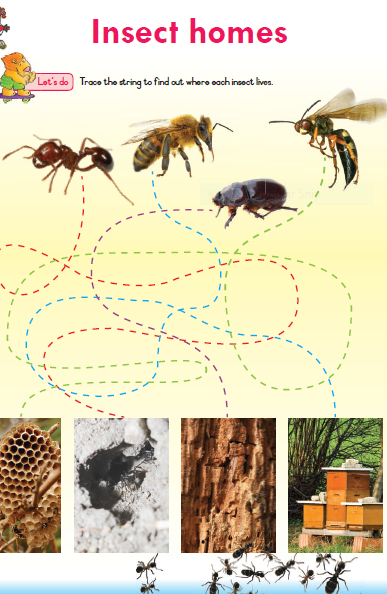 